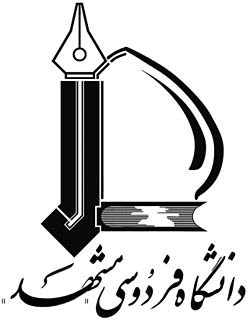 معاونت آموزشی و تحصیلات تکمیلی شورای برنامه ریزی درسیطرح درسنمونه 3نام درس :نام درس :نام درس :نام درس :نام درس :نام درس :مقطع:گروه:گروه:دانشکده:دانشکده:دانشکده:سال تحصیلی:تعداد ساعات تدریس در هفته:تعداد ساعات تدریس در هفته:تعدادواحد:تعدادواحد:تعدادواحد:شماره کلاسنام مدرس:نام مدرس:پیشنیاز:پیشنیاز:پیشنیاز:جایگاه درس در برنامه درسی دوره :جایگاه درس در برنامه درسی دوره :جایگاه درس در برنامه درسی دوره :جایگاه درس در برنامه درسی دوره :جایگاه درس در برنامه درسی دوره :جایگاه درس در برنامه درسی دوره :هدف کلی : هدف کلی : هدف کلی : هدف کلی : هدف کلی : هدف کلی : اهداف یادگیری:اهداف یادگیری:اهداف یادگیری:اهداف یادگیری:اهداف یادگیری:اهداف یادگیری:رفتار ورودی:رفتار ورودی:رفتار ورودی:رفتار ورودی:رفتار ورودی:رفتار ورودی:شیوه ارزیابی شیوه ارزیابی شیوه ارزیابی شیوه ارزیابی شیوه ارزیابی شیوه ارزیابی نمره درصدینمره درصدیعنوان:عنوان:ردیفردیفشرح وظایفشرح وظایفشرح وظایفشرح وظایفشرح وظایفشرح وظایففعالیتفعالیتفعالیتفعالیتفعالیتردیفمنبعمواد آموزشی:در این قسمت ، ابزار و نرم افزارها و امکانات کمک آموزشی که مدرس در طول تدریس از آنها  کمک می‌گیرد مشخص می‌شود.روش تدریسموضوعهفته12345678910111213141516